Информацияпо вопросам ценообразования, формирования тарифови порядка расчета платы за коммунальные услуги и услуги, касающиеся обслуживания жилищного фонда и причинах ее ростав 2021 годуРегиональная служба по тарифам Ханты-Мансийского автономного округа – Югры (далее – РСТ Югры) в соответствии с полномочиями, утвержденными постановлением Правительства Ханты-Мансийского автономного округа – Югры от 14.04.2012 № 137-п, устанавливает тарифы на товары (услуги) в сферах теплоснабжения, водоснабжения, водоотведения, обращения с твердыми коммунальными отходами (далее – ТКО).Формирование тарифов на коммунальные услуги, по которым потребители рассчитываются с поставщиками коммунальных услуг, производится РСТ Югры исходя из необходимых экономически обоснованных в соответствии с требованиями законодательства расходов на топливо, материалы, электроэнергию, амортизацию, ремонт и техническое обслуживание производственного оборудования, оплату труда работников, и прочие цели, отнесенные на соответствующий полезный отпуск услуги.Величина и уровень роста тарифов определяются сложившейся коммунальной инфраструктурой, эффективностью хозяйственной деятельности организаций.Ежегодное увеличение тарифов на коммунальные услуги обусловлено ростом тарифов на продукцию естественных монополий (газ, электроэнергию), уровнем прогнозной инфляции.Для информирования граждан на официальном сайте РСТ Югры – www.rst.admhmao.ru размещена информация:об установленных РСТ Югры тарифах на коммунальные услуги: баннер«База тарифных решений РСТ Югры» (расположен в нижней части главной страницы сайта, переход осуществляется по стрелке), раздел «Документы» подраздел «Цены, тарифы» (http://bptr.eias.admhmao.ru/?reg=RU.5.86);о принятых   РСТ   Югры   приказах:   раздел   «Документы»   подраздел«Приказы службы» (https://rst.admhmao.ru/dokumenty/);о законодательстве, которым руководствуется РСТ Югры при регулировании тарифов: раздел «Документы» подраздел «Законодательство» (https://rst.admhmao.ru/dokumenty/);о расходах и производственных показателях, принятых в тарифах в протоколах заседаний правления (https://rst.admhmao.ru/raskrytie-informatsii/).Повышение тарифов в Ханты-Мансийском автономном округе – Югре сопровождается социальной защитой граждан с низким уровнем доходов.В соответствии с законом Ханты-Мансийского автономного округа – Югры от 06.07.2005 № 57-оз «О регулировании отдельных жилищных отношений в Ханты-Мансийском автономном округе - Югре» граждане, чьи расходы на оплату жилого помещения и коммунальных услуг превышают величину максимально допустимой доли расходов граждан на оплату жилого помещения и коммунальных услуг в совокупном доходе семьи, имеют право на получение субсидии.Для получения разъяснений и предоставления субсидий по оплате за жилищные и коммунальные услуги необходимо обращаться в Управления социальной защиты населения по месту жительства, контакты которых размещены на официальном сайте Департамента социального развития Ханты-Мансийского	автономного	округа	–	Югры http://www.depsr.admhmao.ru/ в нижней части страницы раздела «Контакты» (https://depsr.admhmao.ru/kontakty/).Очередное изменение тарифов и платы граждан за коммунальные услуги на территории Ханты-Мансийского автономного округа – Югры произойдет с1 июля 2021 года, при этом, новые значения в платёжках мы увидим в августе.В соответствии с Жилищным кодексом Российской Федерации размер платы за коммунальные услуги, включающей плату за холодную воду, горячую воду, электрическую энергию, тепловую энергию, газ, бытовой газ в баллонах, твердое топливо при наличии печного отопления, плату за отведение сточных вод, обращение с твердыми коммунальными отходами (далее – плата за коммунальные услуги), рассчитывается исходя из объема потребляемых коммунальных услуг, определяемого по показаниям приборов учета, а при их отсутствии исходя из нормативов потребления коммунальных услуг (в том числе нормативов накопления твердых коммунальных отходов), и тарифов на коммунальные услуги, утверждаемых органами государственной власти субъектов Российской Федерации в порядке, установленном Правительством Российской Федерации.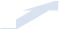 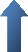 ∑ку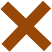 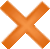 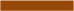 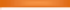 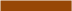 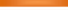 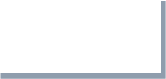 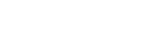 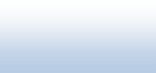 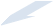 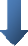 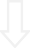 Информационный инструмент «Калькулятор коммунальных платежей для граждан», позволяющий самостоятельно произвести примерный расчет платы за коммунальные услуги и оценить соответствие роста размера платы за коммунальные услуги установленным ограничениям размещен на официальном сайте РСТ Югры (http://eias.fas.gov.ru/calc_ku/map/).Начиная с 2014 года Правительством Российской Федерации рост совокупной платы граждан за коммунальные услуги ограничен индексами, которые устанавливаются ежегодно.С учетом установленных распоряжениями Правительства Российской Федерации от 30.10.2020 № 2827-р и от 15.11.2018 № 2490-р ограничений, постановлением Губернатора Ханты-Мансийского автономного округа – Югры от 14.12.2018 № 127 «О предельных (максимальных) индексах изменения размера вносимой гражданами платы за коммунальные услуги в муниципальных образованиях Ханты-Мансийского автономного округа – Югры на 2021 - 2023 годы» (ред. от 04.12.2020) (далее – Постановление Губернатора	Югры)(https://rst.admhmao.ru/dokumenty/zakonodatelstvo/zakonodatelstvo- reguliruyushchee-obshchie-voprosy-tsenovoy-politiki/)	для	каждого муниципального образования автономного округа на 2021 год  утверждены предельные (максимальные) индексы роста платы граждан за коммунальные услуги:с 1 января (к декабрю 2020 года) - 0%;с 1 июля (к декабрю 2020 года) - от 3,4% до 14% (свыше 5,4% для 5-ти муниципальных образований Югры - города Лангепас, Покачи и сельские поселения Белоярского района: Сосновка, Сорум, Верхнеказымский) по решениям представительных органов муниципальных образований, принятых по основаниям, предусмотренным подпунктом «б», «д» пункта 46 постановления Правительства Российской Федерации от 30.04.2014 № 400 «О формировании индексов изменения размера платы граждан за коммунальные услуги в Российской Федерации», в целях установления нормативов потребления коммунальных услуг (нормативов накопления твердых коммунальных отходов) в Белоярском районе и соблюдения долгосрочных тарифов и (или) долгосрочных параметров регулирования тарифов, установленных в рамках заключенных концессионных соглашений в городах Лангепас и Покачи.Таким образом, в платежках с июля 2021 года рост совокупной платы за коммунальные услуги в сопоставимых условиях не должен быть выше предельного индекса, установленного Постановлением Губернатора Югры, по сравнению с декабрем 2020 года.Для того, чтобы самостоятельно сравнить рост платы за коммунальные услуги в 2021 году (с июля по декабрь) с установленным пределом, необходимо:сложить плату за коммунальные услуги (холодная вода, горячая вода, водоотведение, газ, тепло, электричество, обращение с ТКО) из платежки за декабрь 2020 года;определить плату за коммунальные услуги в сравниваемом месяце 2021 года (с июля по декабрь) в сопоставимых условиях:а) найти используемый в расчете объем коммунальной услуги:если плата за услугу рассчитывается по нормативу, то перемножить норматив на показатель, к которому применяется норматив (например, если плата за холодную воду рассчитывается по нормативу 3,0 м3 на 1 человека в месяц, то при 3-х проживающих объем холодной воды = 3,0 * 3 = 9,0 м3);если плата за услугу рассчитывается по прибору учета, то в расчете необходимо применять объем декабря 2020 года;б) найти плату за каждую коммунальную услугу перемножив найденный согласно пункту а) объем на тариф из платежки 2021 года (с июля по декабрь);рассчитать изменение совокупной платы за коммунальные услуги в процентах, поделив получившуюся плату за сравниваемый месяц 2021 года (с июля по декабрь) на аналогичный показатель за декабрь 2020 года, далее умножить на 100 и вычесть 100.Получившийся показатель и будет фактическим изменением платы за коммунальные услуги по Вашей квартире, который сравнивается с установленным Постановлением Губернатора Югры предельным индексом по Вашему муниципальному образованию.При этом, если Вы проживаете в многоквартирном доме, в котором выбран способ управления непосредственное управление или способ управления не выбран или не реализован, в соответствии со статьей 154 раздела VII Жилищного кодекса Российской Федерации от 29.12.2004 № 188- ФЗ в расчете индекса роста платы за коммунальные ресурсы учитывается плата за холодную воду, горячую воду, электрическую энергию, водоотведение, потребляемые при использовании и содержании общего имущества в многоквартирном доме (далее – ОДН), в остальных случаях в расчет платы указанные затраты не включаются.Пример расчета изменения размера платыза коммунальные услуги (при наличии приборов учета) в случае, когда выбран способ управления управляющейорганизацией, ТСЖ, жилищным или иным специализированным кооперативомПлатежный документ за декабрь 2020 годаФИО плательщика: Иванов Иван ИвановичПлощадь: 50 м2. Кол-во проживающих: 3 чел. Доля МОП 5м2 Расчет размера платы за жилищные и коммунальные услуги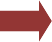 Расчет платыза июль 2021 года в сопоставимых условиях (объемы декабрь 2020 года, тарифы 2021 года (июль)ФИО плательщика: Иванов Иван ИвановичПлощадь: 50 м2. Кол-во проживающих: 3 чел. Доля МОП 5м2 Расчет размера платы за жилищные и коммунальные услуги*Расчет производится при неизменном наборе и объеме коммунальных услуг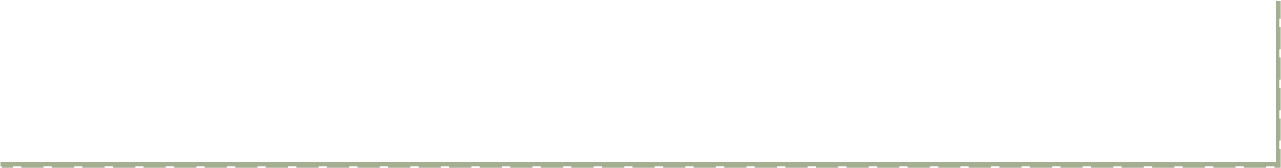 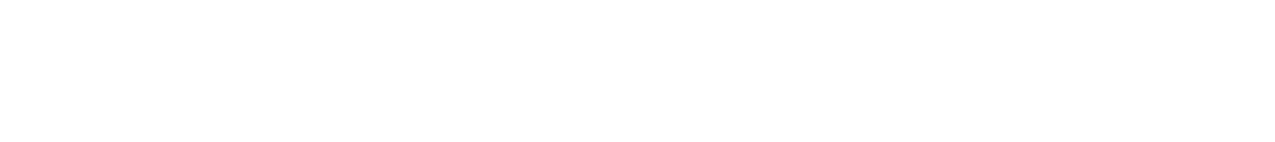 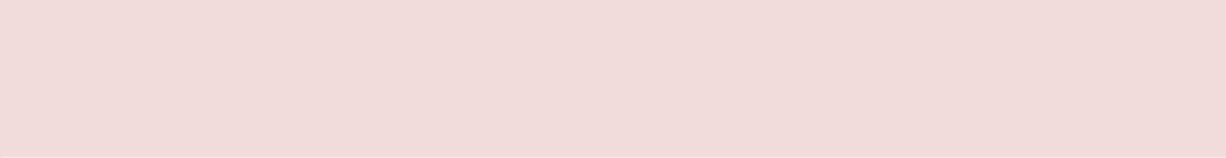 Если при одинаковом наборе коммунальных услуг и сопоставимых объемах потребления, рост платы за коммунальные услуги превысит, установленное Постановлением Губернатора Югры изменение размераплаты за коммунальные услуги, необходимо обратиться в свою Управляющую компанию, либо ТСЖ за разъяснениями.В структуру платежного документа помимо коммунальных услуг, которые регулируются государством, входят плата за содержание жилого помещения (включающая в себя плату за услуги, работы по управлению многоквартирным домом, за содержание и текущий ремонт общего имущества в многоквартирном доме, за холодную воду, горячую воду, электрическую энергию, тепловую энергию, потребляемые при содержании общего имущества в многоквартирном доме, а также за отведение сточных вод в целях содержания общего имущества в многоквартирном доме) и взнос на капитальный ремонт.При этом, плата за содержание жилого помещения не регулируется государством, её размер определяется собственниками жилых помещений при выборе способа управления многоквартирным домом (непосредственный способ управления, ТСЖ, ЖКС, либо с привлечением управляющих компаний), либо в договоре управления домом. Размер платы за содержание жилого помещения следует уточнять в своей Управляющей компании.Контроль за правильностью установления размера платы за содержание и ремонт жилого помещения, определения размера и внесения платы за коммунальные услуги граждан осуществляет Служба жилищного и строительного надзора Ханты-Мансийского автономного округа – Югры, сайт: www.jsn.admhmao.ru.Информация об установленных РСТ Югры тарифах на тепловую энергию, холодное и горячее водоснабжение, водоотведение, по обращению с ТКО размещена на сайте РСТ Югры (http://www.rst.admhmao.ru), баннер «База тарифных решений РСТ Югры» (расположен в нижней части главной страницы    сайта,    переход    осуществляется    по    стрелке)    и    в    разделе«Документы»   в   подразделе    «Приказы    службы»   /   «Теплоэнергетика»/«Водоснабжение и водоотведение»/ «Обращение с твердыми коммунальными отходами».Установление нормативов потребления на холодную, горячую воду, водоотведение, отопление, подогрев воды, минимального размера взноса на капитальный ремонт общего имущества в многоквартирном доме осуществляет Департамент жилищно-коммунального комплекса и энергетики Ханты-Мансийского автономного округа – Югры, сайт: www.depjkke.admhmao.ru.Установление нормативов накопления твердых коммунальных отходов относится к полномочиям органов местного самоуправления муниципальных образований автономного округа.Информация о реализации общественного и государственного контроля за ростом платы на коммунальные услуги на территории автономного округа размещена на сайте РСТ Югры (www.rst.admhmao.ru) в разделе «Дляграждан»	(https://rst.admhmao.ru/dlya-grazhdan/informatsiya-o-realizatsii- obshchestvennogo-i-gosudarstvennogo-kontrolya-za-rostom-platy-za- kommunal/4369462/2020).